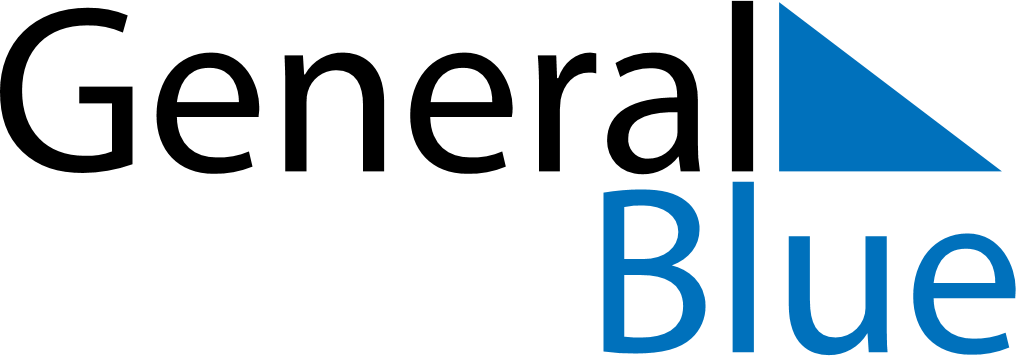 August 2024August 2024August 2024August 2024August 2024August 2024Kushiro, Hokkaido, JapanKushiro, Hokkaido, JapanKushiro, Hokkaido, JapanKushiro, Hokkaido, JapanKushiro, Hokkaido, JapanKushiro, Hokkaido, JapanSunday Monday Tuesday Wednesday Thursday Friday Saturday 1 2 3 Sunrise: 4:13 AM Sunset: 6:44 PM Daylight: 14 hours and 30 minutes. Sunrise: 4:14 AM Sunset: 6:42 PM Daylight: 14 hours and 28 minutes. Sunrise: 4:15 AM Sunset: 6:41 PM Daylight: 14 hours and 26 minutes. 4 5 6 7 8 9 10 Sunrise: 4:16 AM Sunset: 6:40 PM Daylight: 14 hours and 23 minutes. Sunrise: 4:17 AM Sunset: 6:39 PM Daylight: 14 hours and 21 minutes. Sunrise: 4:18 AM Sunset: 6:37 PM Daylight: 14 hours and 19 minutes. Sunrise: 4:19 AM Sunset: 6:36 PM Daylight: 14 hours and 16 minutes. Sunrise: 4:21 AM Sunset: 6:35 PM Daylight: 14 hours and 14 minutes. Sunrise: 4:22 AM Sunset: 6:33 PM Daylight: 14 hours and 11 minutes. Sunrise: 4:23 AM Sunset: 6:32 PM Daylight: 14 hours and 9 minutes. 11 12 13 14 15 16 17 Sunrise: 4:24 AM Sunset: 6:31 PM Daylight: 14 hours and 6 minutes. Sunrise: 4:25 AM Sunset: 6:29 PM Daylight: 14 hours and 4 minutes. Sunrise: 4:26 AM Sunset: 6:28 PM Daylight: 14 hours and 1 minute. Sunrise: 4:27 AM Sunset: 6:26 PM Daylight: 13 hours and 59 minutes. Sunrise: 4:28 AM Sunset: 6:25 PM Daylight: 13 hours and 56 minutes. Sunrise: 4:29 AM Sunset: 6:23 PM Daylight: 13 hours and 54 minutes. Sunrise: 4:30 AM Sunset: 6:22 PM Daylight: 13 hours and 51 minutes. 18 19 20 21 22 23 24 Sunrise: 4:31 AM Sunset: 6:20 PM Daylight: 13 hours and 48 minutes. Sunrise: 4:32 AM Sunset: 6:19 PM Daylight: 13 hours and 46 minutes. Sunrise: 4:34 AM Sunset: 6:17 PM Daylight: 13 hours and 43 minutes. Sunrise: 4:35 AM Sunset: 6:16 PM Daylight: 13 hours and 41 minutes. Sunrise: 4:36 AM Sunset: 6:14 PM Daylight: 13 hours and 38 minutes. Sunrise: 4:37 AM Sunset: 6:12 PM Daylight: 13 hours and 35 minutes. Sunrise: 4:38 AM Sunset: 6:11 PM Daylight: 13 hours and 32 minutes. 25 26 27 28 29 30 31 Sunrise: 4:39 AM Sunset: 6:09 PM Daylight: 13 hours and 30 minutes. Sunrise: 4:40 AM Sunset: 6:08 PM Daylight: 13 hours and 27 minutes. Sunrise: 4:41 AM Sunset: 6:06 PM Daylight: 13 hours and 24 minutes. Sunrise: 4:42 AM Sunset: 6:04 PM Daylight: 13 hours and 21 minutes. Sunrise: 4:43 AM Sunset: 6:03 PM Daylight: 13 hours and 19 minutes. Sunrise: 4:44 AM Sunset: 6:01 PM Daylight: 13 hours and 16 minutes. Sunrise: 4:46 AM Sunset: 5:59 PM Daylight: 13 hours and 13 minutes. 